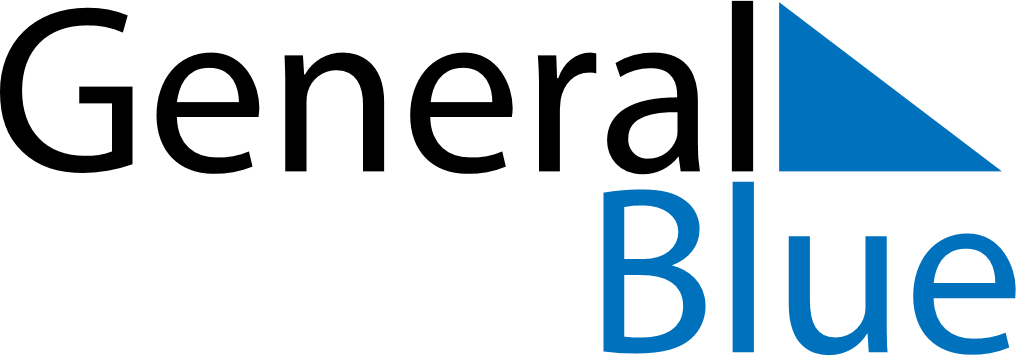 August 2020August 2020August 2020August 2020JamaicaJamaicaJamaicaSundayMondayTuesdayWednesdayThursdayFridayFridaySaturday1Emancipation Day23456778Independence Day910111213141415161718192021212223242526272828293031